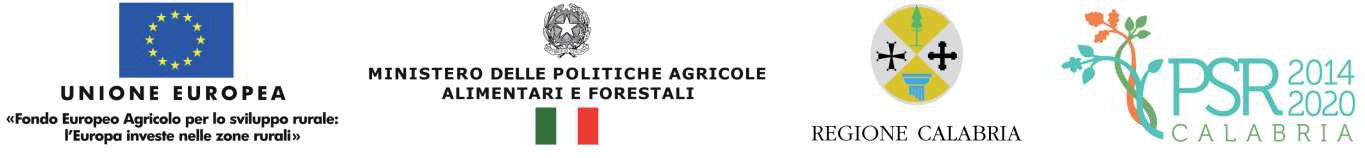 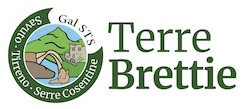 ALLEGATO 1P R O G R AM M A  D I  S V I L U P P O  R U R AL E   R E G I O N E C AL AB R I A  2 0 1 4 – 2 0 2 0 GRUPPO  DI  AZIONE  LOCALE S.T.S.SAVUTO,  TIRRENO,  SERRE COSENTINEMisura 16–Cooperazione (art. 35 Reg. 1305/2013)PIANO DI COOPERAZIONEDESCRIZIONE DEL PROGETTO DI COOPERAZIONETITOLO DEL PROGETTO DI COOPERAZIONEOBIETTIVI DEL PROGETTO DI COOPERAZIONEANALISI  DEL   CONTESTO  E  INDICAZIONE  DEI FABBISOGNI DESCRIZIONE   DEI  RISULTATI  ATTESI IN TERMINI DI SOLUZIONI DIRETTAMENTE UTILIZZABILI PER:lo sviluppo dell’agricoltura sociale e del welfare rurale lo sviluppo dell’agricoltura didattico/educativa ;COMPOSIZIONE DEL PARTENARIATOAggregazione già costituita ☐da costituirsi ☐2.1 MOTIVARE LA SCELTA DEL PARTENARIATO E DESCRIVERE LA SPECIFICITA’ DEI PARTNER- descrivere i soggetti partecipanti al raggruppamento (partner) ponendo in evidenza la loro pertinenza all’interno del raggruppamento stesso;motivazione della partecipazione di ogni componente (per le aggregazioni già costituite motivare la coerenza del partenariato in funzione della nuova attività intrapresa)descrizione delle modalità di assunzione delle decisioni sull’elaborazione e l’attuazione di azioni innovative PER CIASCUN COMPONENTE COMPLETARE IL QUADRO DETTAGLIATO DEL PARTENARIATO IN FONDO AL PIANO DI COOPERAZIONE DESCRIZIONE DELLE ATTIVITÀ DI PROGETTO E LORO RIPARTIZIONE TRA I VARI PARTNER DEL RAGGRUPPAMENTOMETODO ADOTTATO PER LA COSTRUZIONE DEL PROGETTO E PIANO DI LAVORODESCRIZIONE DETTAGLIATA DELLE SINGOLE FASI DEL PROGETTOSPECIFICARE PER OGNI PARTNER LE ATTIVITÀ DI COMPETENZA E RELATIVE RESPONSABILITÀTEMPISTICA DI SVOLGIMENTO DELLE ATTIVITÀdescrizioni della tempistica generale del progetto con la suddivisione per fasi e tabella con cronoprogramma delle attivitàCRONOGRAMMA DELLE ATTIVITA’Primo annoSecondo annoPIANO FINANZIARIODESCRIZIONE DEL BUDGET COMPLESSIVO PER ATTIVITÀLe spese per la realizzazione di investimenti materiali e immateriali del progetto sono ammissibili nei limiti ed alle condizioni di cui all’articolo 45(2) del Regolamento (UE) 1305/2013.DESCRIZIONE DEL BUDGET COMPLESSIVO PER VOCE DI COSTO E ATTIVITÀLe tipologie di costo devono essere riportate così come previsti nel Paragrafo  8. INVESTIMENTI E SPESE AMMISSIBILI delle disposizioni AttuativeAllegare preventivi e/o altra documentazione che attesti la ragionevolezza dei costi (Paragrafo  9 delle Disposizioni Attuative)DESCRIZIONE DEL BUDGET COMPLESSIVO E SUA RIPARTIZIONE TRA LE DIVERSE ATTIVITÀ E TRA I DIVERSI PARTNERLe spese per la realizzazione di investimenti materiali e immateriali del progetto sono ammissibili nei limiti ed alle condizioni di cui all’articolo 45(2) del Regolamento (UE) 1305/2013.DESCRIZIONE DEL BUDGET COMPLESSIVO E SUA RIPARTIZIONE TRA LE DIVERSE TIPOLOGIE DI COSTO E TRA I DIVERSI PARTNER2 Le tipologie di costo devono essere riportate così come previsti nel Paragrafo  8. INVESTIMENTI E SPESE AMMISSIBILI delle disposizioni attuative.5 . PIANO DEGLI INDICATORIDescrizione e quantificazione degli indicatori target di progetto, attraverso i quali si intende misurare lo stato di avanzamento ed i risultati del progetto)6. MODALITA DI DIVULGAZIONE DEI RISULTATI OTTENUTIDefinizione dei risultati oggetto della diffusioneIndividuazione del destinatari dell’attività di trasferimentoDefinizione delle tempistiche e dei mezzi di comunicazioneAltri elementi utili di valutazione dell’ attività di trasferimento dei risultati del progettoQUADRO DETTAGLIATO DEL PARTENARIATOPartner CAPOFILADenominazione:Tipologia:Codice ATECO (nel caso di impresa): Codice CUUA:Codice iscrizione CCIAA (nel caso di altra impresa): Indirizzo (indicare sede legale e operativa, se diversa): Città:CAP:Provincia:Telefono:Email:PEC:Codice Fiscale:Partita IVA:Sito Web (se disponibile):Dati del legale rappresentanteCognome:Nome:Telefono:Email:PEC:Codice Fiscale:Partner 1 (PP1)Denominazione:Tipologia:Codice ATECO (nel caso di impresa): Codice CUUA:Codice iscrizione CCIAA (nel caso di altra impresa): Indirizzo (indicare sede legale e operativa, se diversa): Città:CAP:Provincia: Telefono:Email:PEC:Codice Fiscale: Partita IVA:Sito Web (se disponibile)Partner 2 (PP2)Denominazione:Tipologia:Codice ATECO (nel caso di impresa): Codice CUUA:Codice iscrizione CCIAA (nel caso di altra impresa): Indirizzo (indicare sede legale e operativa, se diversa): Città:CAP:Provincia:Telefono:Email:PEC:Codice Fiscale:Partita IVA:Sito Web (se disponibile)Partner n (PPn)Denominazione:Tipologia:Codice ATECO (nel caso di impresa): Codice CUUA:Codice iscrizione CCIAA (nel caso di altra impresa): Indirizzo (indicare sede legale e operativa, se diversa): Città:CAP:Provincia: Telefono:Email:PEC:Codice Fiscale: Partita IVA:Sito Web (se disponibile)DATA _____________________________________________PER IL PARTENARIATO ______________________________________________________Intervento16.9.1 -  Diversificazione delle attività agricole per l’assistenzasanitaria, l’integrazione sociale e l’educazione ambientaleDENOMINAZIONERUOLOTIPOLOGIA DICOMPARTOPARTNERALL’INTERNOPartnerPRODUTTIVO/DEL(pubblico/privato)CATEGORIA DIPARTENARIATOAPPARTENENZACAPOFILAPP1PP2PPNDescrizione dell’attività123456789101112attività 1attività 2attività 3Descrizione dell’attività123456789101112attività 1attività 2attività 3TIPOLOGIA ATTIVITÀCONTRIBUTO RICHIESTOCOFINANZIAMENTOSPESA TOTALEAttività 1Attività 2Attività 3Attività n …TOTALETIPOLOGIA DI COSTO 1Attività n.1Attività n. 2Attività n. 3Attività n. 4Attività n. ….TOTALETOTALEATTIVITÀCAPOFILAPP1PP2PPnTOTALEAttività 1Attività 2Attività 3Attività nTOTALETIPOLOGIA	DI COSTO 2CAPOFILAPP1PP2PPnTOTALETOTALE